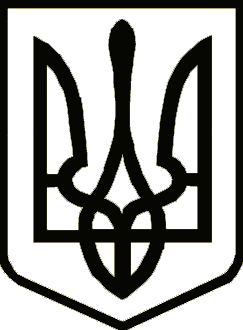 Україна	                  СРІБНЯНСЬКА СЕЛИЩНА РАДАРОЗПОРЯДЖЕННЯНа виконання статті 66 Закону України «Про освіту», статті 6 Закону України «Про захист персональних даних», пункту 20 частини 4 статті 42, частини 8 статті 59 Закону України «Про місцеве самоврядування в Україні», постанови Кабінету Міністрів України від 13.09.2017 № 684 «Про затвердження Порядку ведення обліку дітей дошкільного, шкільного віку та учнів» (зі змінами), з метою забезпечення своєчасного ведення обліку дітей дошкільного віку на території Срібнянської селищної ради, зобов'язую:       1. Визначити уповноваженим органом для забезпечення ведення обліку дітей дошкільного віку на території Срібнянської селищної ради відділ освіти, сім'ї, молоді та спорту Срібнянської селищної ради.      2. Визначити території обслуговування та закріпити їх за закладами дошкільної освіти Срібнянської селищної ради (додається).3. Відділу освіти, сім'ї, молоді та спорту Срібнянської селищної ради:       3.1. Організувати ведення обліку дітей дошкільного віку на закріплених за закладами дошкільної освіти  територіях обслуговування відповідно до Порядку ведення обліку дітей дошкільного, шкільного віку та учнів, затвердженого постановою Кабінету Міністрів України від 13 вересня 2017 року № 684;       3.2. Для забезпечення реалізації прав дітей дошкільного віку на здобуття дошкільної освіти отримувати від старостів селищної ради та Центру надання адміністративних послуг Срібнянської селищної ради інформацію про кількість дітей дошкільного віку, від закладів освіти селищної ради - інформацію про кількість їх вихованців;       3.3. Забезпечити створення та постійне оновлення Реєстру дітей дошкільного віку на території Срібнянської селищної ради (на кожний рік окремо);       3.4.  Впродовж 10 робочих днів з дня отримання даних здійснювати їх обробку та у разі потреби вносити до Реєстру дітей дошкільного віку відповідні зміни та доповнення;       3.5. Складати і подавати на підставі даних Реєстру дітей дошкільного віку та даних щодо кількості дітей дошкільного віку статистичний звіт про кількість дітей дошкільного віку за формою та у порядку затвердженому Міністерством освіти і науки України.       4. Керівникам закладів дошкільної освіти Срібнянської селищної ради:       4.1.Здійснювати облік вихованців закладів дошкільної освіти Срібнянської селищної ради;       4.2. Надавати щороку не пізніше 15 вересня відділу освіти, сім'ї, молоді та спорту Срібнянської селищної ради дані про кількість вихованців, які відвідують дошкільний заклад або перебувають під його соціально-педагогічним патронатом.       5. Контроль за виконанням розпорядження покласти на начальника відділу освіти, сім'ї, молоді та спорту Срібнянської селищної ради Віталія НИКОНЕНКА.Секретар  ради                                                                     Ірина МАРТИНЮК24 червня2022 року    смт Срібне			      №61Про організацію ведення обліку дітей дошкільного віку на території  Срібнянської     селищної ради